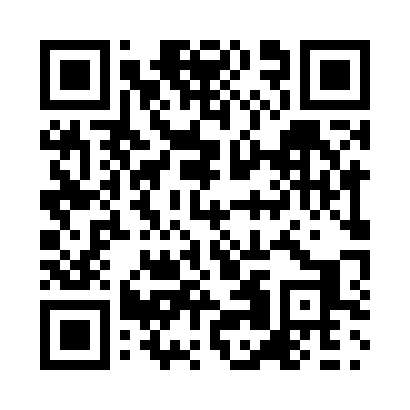 Prayer times for Iskushuban, SomaliaWed 1 May 2024 - Fri 31 May 2024High Latitude Method: NonePrayer Calculation Method: Muslim World LeagueAsar Calculation Method: ShafiPrayer times provided by https://www.salahtimes.comDateDayFajrSunriseDhuhrAsrMaghribIsha1Wed4:085:2111:362:505:517:002Thu4:085:2111:362:505:517:003Fri4:075:2111:362:515:517:014Sat4:075:2011:362:515:517:015Sun4:065:2011:362:525:527:016Mon4:065:2011:362:525:527:017Tue4:055:1911:362:525:527:028Wed4:055:1911:362:535:527:029Thu4:055:1911:362:535:527:0210Fri4:045:1911:352:545:527:0211Sat4:045:1811:352:545:537:0312Sun4:045:1811:352:555:537:0313Mon4:035:1811:352:555:537:0314Tue4:035:1811:352:555:537:0415Wed4:035:1811:352:565:537:0416Thu4:025:1711:352:565:547:0417Fri4:025:1711:352:575:547:0518Sat4:025:1711:362:575:547:0519Sun4:015:1711:362:575:547:0520Mon4:015:1711:362:585:557:0621Tue4:015:1711:362:585:557:0622Wed4:015:1711:362:595:557:0623Thu4:015:1711:362:595:557:0724Fri4:005:1611:362:595:567:0725Sat4:005:1611:363:005:567:0826Sun4:005:1611:363:005:567:0827Mon4:005:1611:363:005:567:0828Tue4:005:1611:363:015:577:0929Wed4:005:1611:373:015:577:0930Thu4:005:1611:373:025:577:0931Fri4:005:1611:373:025:577:10